GUÍA DE INGLÉS ¿Qué necesito saber?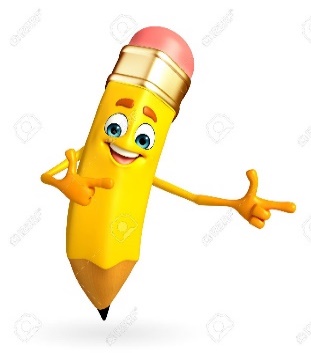 Entonces:Identificar es: Establecer, demostrar o reconocer la identidad de una cosa o persona.Entendemos por estaciones del año y clima:I.- Write the meaning of the seasons and the weather in Spanish. In the second part, look at the pictures and complete the sentences with the season and the corresponding weather. Escribe el significado de las estaciones y el clima en Español. En la segundfa parte, mira las imágenes y completa las oraciones con la estacion y el clima correspondiente. 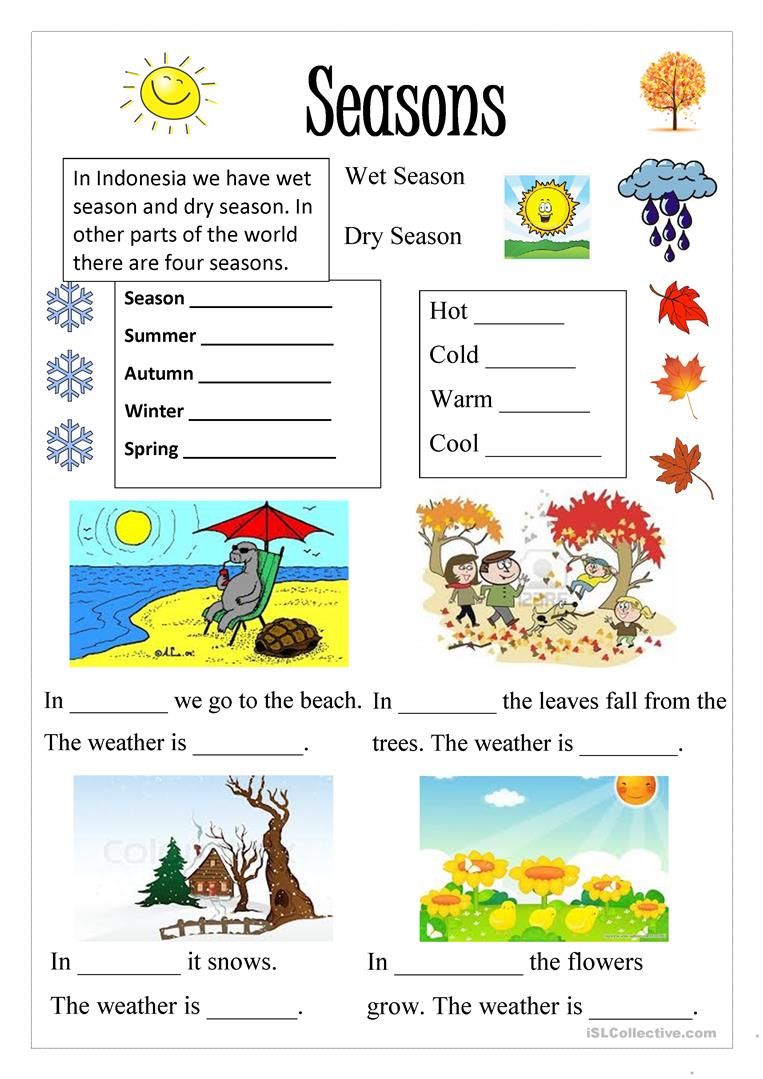 *Enviar foto de la guia desarrollada al whatsapp del curso y archivar en cuaderno.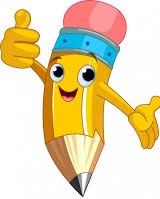 Autoevaluaciòn o Reflexión personal sobre la actividad: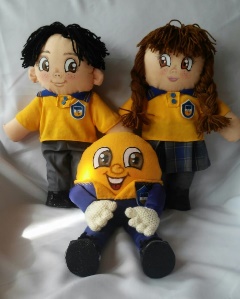 1.- ¿Qué fue lo más difícil de este trabajo? ¿Por qué?…………………………………………………………………………………………………………………..Name:Grade: 3°A   Date: semana N° 11¿QUÉ APRENDEREMOS?¿QUÉ APRENDEREMOS?¿QUÉ APRENDEREMOS?Objetivo (s):  OA14 -Escribir para: • compartir información personal; por ejemplo: What’s your surname? It’s …; I have a dog • describir y hacer referencia a ubicación de objetos; por ejemplo: It has a long tail; It’s big; The giraffe is tall; The book is next to the table • expresargustos, habilidades, características de la vestimenta; por ejemplo: I like fruit and salad; I can jump; the tiger can’t fly; He’s wearing a green jacket • decir horas exactas; por ejemplo: It’s 7:00 o’clock • expresar cantidades en números hasta el treinta;por ejemplo: I’m ten years old; I have two dogs.Objetivo (s):  OA14 -Escribir para: • compartir información personal; por ejemplo: What’s your surname? It’s …; I have a dog • describir y hacer referencia a ubicación de objetos; por ejemplo: It has a long tail; It’s big; The giraffe is tall; The book is next to the table • expresargustos, habilidades, características de la vestimenta; por ejemplo: I like fruit and salad; I can jump; the tiger can’t fly; He’s wearing a green jacket • decir horas exactas; por ejemplo: It’s 7:00 o’clock • expresar cantidades en números hasta el treinta;por ejemplo: I’m ten years old; I have two dogs.Objetivo (s):  OA14 -Escribir para: • compartir información personal; por ejemplo: What’s your surname? It’s …; I have a dog • describir y hacer referencia a ubicación de objetos; por ejemplo: It has a long tail; It’s big; The giraffe is tall; The book is next to the table • expresargustos, habilidades, características de la vestimenta; por ejemplo: I like fruit and salad; I can jump; the tiger can’t fly; He’s wearing a green jacket • decir horas exactas; por ejemplo: It’s 7:00 o’clock • expresar cantidades en números hasta el treinta;por ejemplo: I’m ten years old; I have two dogs.Contenidos: Estaciones del año y clima en inglés.Contenidos: Estaciones del año y clima en inglés.Contenidos: Estaciones del año y clima en inglés.Objetivo de la semana: Identificar estaciones del año y clima en inglés.Objetivo de la semana: Identificar estaciones del año y clima en inglés.Objetivo de la semana: Identificar estaciones del año y clima en inglés.Habilidad: Identificar léxico clave sobre  estaciones del año y clima en inglés. Habilidad: Identificar léxico clave sobre  estaciones del año y clima en inglés. Habilidad: Identificar léxico clave sobre  estaciones del año y clima en inglés. Las estaciones del año son 4; verano, otoño, invierno y primavera. El clima lo podemos asociar a las estaciones del año, por ejemplo:En VERANO hace mucho CALOR.En INVIERNO puede LLOVER.En PRIMAVERA el clima es TEMPLADO.En OTOÑO está muy FRÍO. PALABRA EN INGLESSIGNIFICADOCÓMO SE PRONUNCIASummerVeranoSamerSpringPrimaveraEspringAutumnOtoñoOtomWinterInviernoGuinterHotCalorJotWarmTempladoGuarmCoolFríoKulColdHeladoKold 